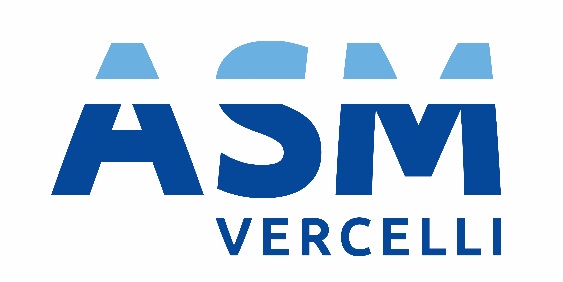 DOCUMENTO IN AGGIORNAMENTO